KLASA: 402-01/24-01/9URBROJ: 2170-30-24-4U Omišlju, 26.02.2024. godineOBAVIJEST STANOVNICIMA OPĆINE OMIŠALJO SUFINANCIRANJU VOĆNIH SADNICA I LOZNIH CIJEPOVA U 2024. GODINIOpćina Omišalj sufinancirati će nabavu sadnog materijala u suradnji sa rasadnikom P&B HORTIKULTURA MALINSKA, vl. Blaženka Vrgoč, Miholjice 302, 51511 Malinska, OIB 29489218942. Rasadnik odobrava 16% popusta na maloprodajnu cijenu voćnih sadnica i loznih cijepova. Općina Omišalj sufinancira 50% preostalog iznosa, a razliku do pune cijene sadnica snose stanovnici Općine. Stanovnici se mogu predbilježiti za nabavu voćnih sadnica i loznih cijepova do 10. ožujka 2024. godine putem Obrasca predbilježbe koji se može preuzeti na mrežnim stranicama Općine kao Prilog 1. ovoj Obavijesti ili osobno u upravnoj zgradi Općine Omišalj, Prikešte 13, ured broj 11 (prizemlje), radnim danima od 14,30 do 15,30.Predbilježbe započinju u ponedjeljak, 26. veljače 2024. godine i završavaju u nedjelju, 10. ožujka 2024. godine. Podnositelji će biti obaviješteni o terminu nabave sadnica nakon pregleda dostavljenog Obrasca predbilježbe i utvrđene valjanosti istog. Sadnice će se nakon predbilježbe moći kupiti u rasadniku "P&B HORTIKULTURA MALINSKA" u razdoblju od 11.03.2024. godine do 30.03.2024. godine.Pravo kupnje imaju isključivo punoljetne osobe s prebivalištem na području Općine Omišalj, izuzev osoba koje obavljaju poljoprivrednu djelatnost te obiteljskih poljoprivrednih gospodarstava koja imaju status fizičke osobe ili obrtnika, upisanih u Upisnik poljoprivrednih gospodarstava, koje nemaju pravo na ostvarenje sufinanciranja temeljem ovog Poziva. Moguća je predbilježba za najviše 5 voćnih sadnica i 10 loznih cijepova po kućanstvu, a najviši iznos sufinanciranja po kućanstvu je 22,00 eura. Pri kupnji u rasadniku potrebno je predočiti osobnu iskaznicu, a način plaćanja u rasadniku je gotovina. Sufinanciranje se vrši do iskorištenja raspoloživih sredstava u Proračunu.Kontakt osoba: Matej Noušak, 051/661-986, e-mail: matej.nousak@omisalj.hr.PONUDA SADNOG MATERIJALA ZA 2024. GODINU ** ograničene količine    OPĆINA OMIŠALJ                                                                                                                                                                          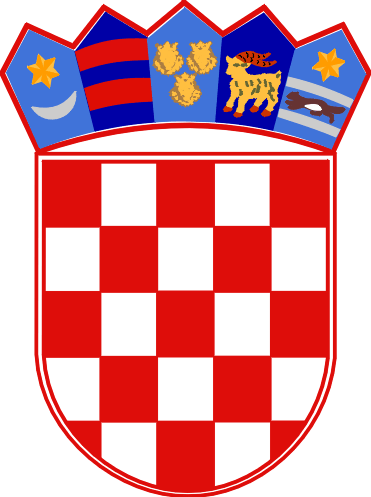 REPUBLIKA HRVATSKAPRIMORSKO-GORANSKA ŽUPANIJAOPĆINA OMIŠALJUPRAVNI ODJELRbr.VRSTACIJENA SA POPUSTOM I SUBVENCIJOM 1.Maslina 1,5 god. – Oblica, Leccino, Coratino, Ascolana Tenera5,00 €2.Maslina 2 god. - Pendolino 5,46 €3.Maslina 3 god. - Leccino, Pendolino, Ascolana Tenera7,90 €4.Maslina 3 god. - Oblica10,46 €5.Smokva - Petrovača bijela, Zamorčica, Šaraguja5,38 €6.Šipak4,96 €7.Loza (bijela ili crna stolna) **1,47 €8.Kivi (muški ili ženski)4,74 €9.Agrumi 1,5 g - limun, mandarina, naranča5,00 €10.Agrumi 3 god.- limun, mandarina, naranča, kumkvat**14,90 €11.Voćne sadnice – trešnja, jabuka, šljiva, nektarina **2,77 €